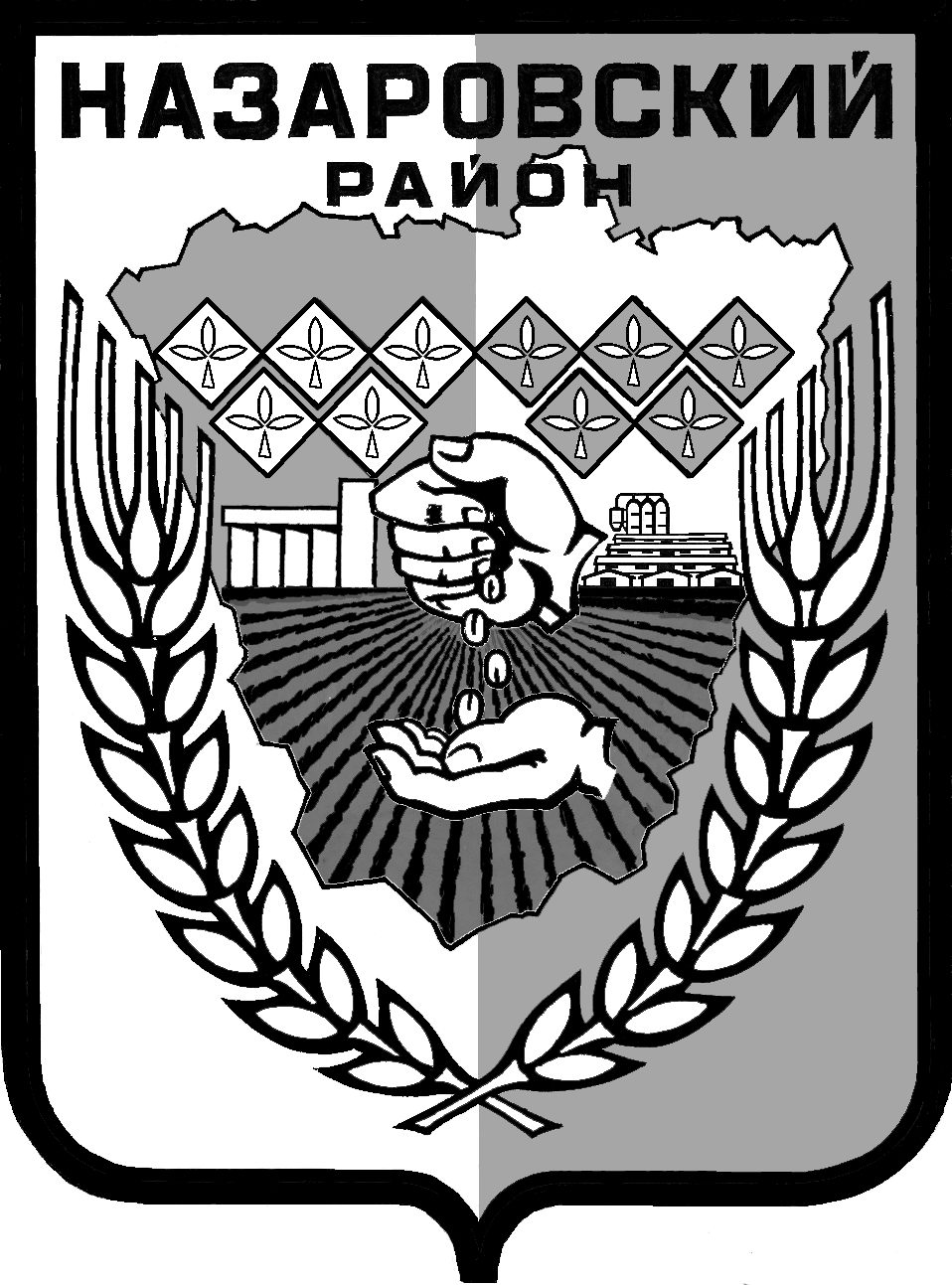 Администрация Назаровского районаКрасноярского краяПОСТАНОВЛЕНИЕ«___» ______20__ г.                        г. Назарово                                      № _____Об утверждении Порядка проведения учета форм получения образования, определенных родителями (законными представителями) детей в форме семейного образования; среднего общего образования в форме самообразования на территории муниципального образования Назаровский район Красноярского краяВ соответствии с пунктом 5 статьи 63 Федерального закона от 29.12.2012 № 273-ФЗ «Об образовании в Российской Федерации», руководствуюсь Уставом муниципального образования Назаровский район Красноярского края, ПОСТАНОВЛЯЮ:1. Утвердить Порядок  проведения учета форм получения образования, определенных родителями (законными представителями) детей в форме семейного образования; среднего общего образования в форме самообразования на территории  муниципального образования Назаровский район Красноярского края согласно приложению к настоящему порядку.2. Управлению образования администрации Назаровского района (Арефьева):2.1. Осуществлять учет форм получения образования, определённых родителями (законными представителями) детей на территории муниципального образования Назаровский район Красноярского края; 2.1.  Обеспечить опубликование настоящего постановления на официальном сайте Управления образования администрации Назаровского района в сети Интернет.3. Контроль за выполнением настоящего постановления возложить на заместителя главы района по социальным вопросам  Т.В. Борисову. Глава  администрации района                                                С.Н. Крашенинников                                                                                       Приложение                                                                                       к постановлению                                                                                        администрации                                                                                        Назаровского района                                                                                        от «__» __ 20__ г. № __Порядок проведения учета форм получения образования, определенных родителями (законными представителями) детей в форме семейного образования; среднего общего образования в форме самообразования на территории муниципального образования Назаровский район Красноярского краяОбщие положения1.1. Получение начального общего, основного общего, среднего общего образования в форме семейного образования и самообразования регламентируется частью 2 статьи 11, статьей 17, статьей 30, пунктом 9 части 1 статьи 33, частями 1, 3 статьи 34, пунктом 2 части 3 статьи 44, статьей 55, статьей 57, частями 4, 10 статьи 58, частями 2, 5 статьи 63 Федерального Закона от 29 декабря 2012 года № 273-ФЗ "Об образовании в Российской Федерации", статьей 63 Семейного кодекса Российской Федерации.1.2. Освоение образовательных программ начального общего, основного общего, среднего общего образования в форме семейного образования и среднего общего образования в форме самообразования являются формами получения образования вне организаций, осуществляющих образовательную деятельность.Общее образование может быть получено в форме семейного образования. Среднее общее образование может быть получено в форме самообразования.Информирование населения о праве получения общего образования в форме семейного образования и среднего общего образования в форме самообразования самостоятельно осуществляется посредством использования официальных сайтов Управления образования администрации Назаровского района (далее – Управление образования), образовательных учреждений Назаровского района (далее – образовательные учреждения).1.3. Получение образования в форме семейного образования предполагает освоение образовательных программ начального общего, основного общего, среднего общего образования несовершеннолетними гражданами с помощью родителей (законных представителей).Получение образования в форме самообразования предполагает освоение образовательных программ среднего общего образования гражданами самостоятельно.Обучение в форме семейного образования и самообразования осуществляется с правом последующего прохождения промежуточной и государственной итоговой аттестации в образовательных учреждениях по соответствующим имеющим государственную аккредитацию образовательным программам.1.4. Ребенок, получающий образование в семье, по решению его родителей (законных представителей) с учетом его мнения на любом этапе обучения вправе продолжить образование в образовательном учреждении. Организация получения начального общего, основного общего, среднего общего образования в форме семейного образования, среднего общего образования в форме самообразования2.1. Родители (законные представители) обязаны обеспечить получение детьми основного общего образования.2.2. Форма получения общего образования по конкретной основной общеобразовательной программе определяется родителями (законными представителями) несовершеннолетнего обучающегося. При выборе формы получения общего образования учитывается мнение ребенка, а также (при их наличии) рекомендации психолого-медико-педагогической комиссии Управления образования администрации Назаровского района.После получения основного общего образования, либо после достижения восемнадцати лет форма получения общего образования выбирается обучающимся самостоятельно.2.3. При получении начального общего, основного общего, среднего общего образования в форме семейного образования обязанность по организации целенаправленной деятельности ребенка по овладению знаниями, умениями, навыками и компетенциями, приобретению опыта деятельности, развитию способностей, приобретению опыта применения знаний в повседневной жизни и формированию мотивации получения образования в течение всей жизни возлагается на родителей (законных представителей) несовершеннолетнего обучающегося, которые несут ответственность за качество образования ребенка.При получении несовершеннолетним обучающимся среднего общего образования в форме самообразования ответственность за качество образования несут его родители (законные представители).При получении среднего общего образования в форме самообразования лицом, достигшим совершеннолетия, ответственность за качество образования возлагается на него самого.2.4. В случае если несовершеннолетний обучающийся получает общее образование в образовательном учреждении для продолжения получения начального общего, основного общего, среднего общего образования в форме семейного образования, либо среднего общего образования в форме самообразования его родители (законные представители) обращаются в данную организацию с письменным заявлением об отчислении его из учреждения в связи с выбором получения общего образования в форме семейного образования  либо самообразования (Приложение № 1 к настоящему Порядку).Руководитель образовательного учреждения  издает распорядительный акт о прекращении образовательных отношений (отчислении обучающегося из учреждения) по заявлению обоих или единственного родителя (законного представителя). Личное дело обучающегося, а также аттестат об основном общем образовании (при наличии) выдаются на руки родителю (законному представителю) несовершеннолетнего обучающегося.2.5. В случае если в образовательном учреждении:- обучающийся получает среднее общее образование,- общее образование получает обучающийся после достижения восемнадцати лет, для продолжения получения общего образования вне образовательного учреждения обучающийся лично обращается в данное учреждение с письменным заявлением об отчислении его из учреждения в связи с выбором получения основного общего, среднего общего образования в форме семейного образования либо среднего общего образования в форме самообразования (Приложение № 1 к настоящему Порядку).Руководитель образовательного учреждения  издает распорядительный акт о прекращении образовательных отношений (отчислении обучающегося из учреждения) по его личному заявлению. Личное дело обучающегося, а также аттестат об основном общем образовании (при наличии) выдаются на руки обучающемуся.2.6. При выборе родителями (законными представителями) детей формы получения общего образования в форме семейного образования родители (законные представители) информируют об этом выборе Управление образования.Информация может быть направлена в письменном виде по почте либо предъявлена лично (Приложение № 2 к настоящему Порядку)Информирование о выборе данной формы получения общего образования обязательно независимо от того, обучался ранее ребенок в образовательном учреждении или нет.Управление образования ведет учет форм получения образования, определенных родителями (законными представителями) детей. Поступившая в Управление образования информация заносится в базу данных (журнал) по учёту детей, имеющих право на получение общего образования каждого уровня и форм получения общего образования, определенных родителями (законными представителями).2.7. Управление образования под роспись ознакамливает родителей (законных представителей) несовершеннолетних обучающихся, выбравших для своих детей форму получения начального общего, основного общего, среднего общего образования в форме семейного образования либо самообразование как форму получения среднего общего образования, а также лиц, выбравших самообразование как форму получения среднего общего образования, с имеющими государственную аккредитацию образовательными программами соответствующего уровня, реализуемыми образовательными учреждениями и имеющими лицензию на осуществление образовательной деятельности. 2.8. Родители (законные представители) несовершеннолетнего обучающегося, выбравшие для своих детей форму получения начального общего, основного общего, среднего общего образования в форме семейного образования либо самообразование как форму получения среднего общего образования, определяют образовательное учреждение для дальнейшего прохождения их ребенком промежуточной аттестации и (или) государственной итоговой аттестации.2.9. В случае если одновременно с информированием Управления образования о выборе родителями (законными представителями) формы получения их ребенком общего образования в форме семейного образования, родители выбрали образовательное учреждение для дальнейшего прохождения ребенком промежуточной аттестации и (или) государственной итоговой аттестации, данное образовательное учреждение обеспечивает лиц, получающих начальное общее, основное общее, среднее общее образование в форме семейного образования, учебниками и учебными пособиями, необходимыми для освоения образовательных программ соответствующего уровня.В случае если одновременно с выбором формы получения ребенком общего образования в форме семейного образования, родители (законные представители) несовершеннолетнего обучающегося не определились с выбором образовательного учреждения для дальнейшего прохождения ребенком промежуточной аттестации и (или) государственной итоговой аттестации, учебниками и учебными пособиями, необходимыми для освоения образовательных программ соответствующего уровня лиц, получающих начальное общее, основное общее, среднее общее образование в форме семейного образования, обеспечивает образовательное учреждение. Лица, получающие среднее общее образование в форме самообразования, обеспечиваются учебниками и учебными пособиями, необходимыми для освоения образовательных программ среднего общего образования, образовательным учреждением, выбранной ими для дальнейшего прохождения промежуточной аттестации и (или) государственной итоговой аттестации.2.10. Для детей, осваивающих образовательные программы начального общего, основного общего, среднего общего образования в форме семейного образования, а также осваивающих образовательные программы среднего общего образования в форме самообразования в образовательном учреждении, в котором они проходят или в дальнейшем будут проходить промежуточную аттестацию и (или) государственную итоговую аттестацию, создаются условия по их социализации, интеграции в соответствующие детские коллективы путем предоставления возможности на бесплатной основе осваивать дополнительные образовательные программы, реализуемые данными учреждениями.Детям, получающим образование форме семейного образования или самообразования и испытывающим трудности в социальной адаптации организуется предоставление психолого-педагогической помощи в образовательном учреждении, в котором они проходят или в дальнейшем будут проходить промежуточную и (или) государственную итоговую аттестацию.Аттестация экстерна3.1. Экстерны - лица, зачисленные в образовательное учреждение по имеющим государственную аккредитацию образовательным программам, для прохождения промежуточной и государственной итоговой аттестации.3.2. Лица, осваивающие основную образовательную программу в форме самообразования или семейного образования, вправе пройти экстерном промежуточную и государственную итоговую аттестацию в образовательном учреждении по соответствующей имеющей государственную аккредитацию образовательной программе. Указанные лица, не имеющие основного общего или среднего общего образования, вправе пройти экстерном промежуточную и государственную итоговую аттестацию в образовательном учреждении по соответствующей имеющей государственную аккредитацию основной общеобразовательной программе, бесплатно. Не допускается взимание платы с экстерна за прохождение промежуточной и государственной итоговой аттестации.3.3. Для прохождения промежуточной и (или) государственной итоговой аттестации родители (законные представители) ребенка, получающего начальное общее, основное общее, среднее общее образование в форме семейного образования или среднее общее образование в форме самообразования, обращаются в образовательное учреждение с заявлением об организации и проведении промежуточной и (или) государственной итоговой аттестации обучающегося при предъявлении оригинала документа, удостоверяющего личность родителя (законного представителя) (Приложение № 3 к настоящему Порядку).Сроки подачи заявления о прохождении промежуточной аттестации устанавливаются образовательным учреждением.Заявление для прохождения государственной итоговой аттестации подается не позднее 1 марта текущего года.В заявлении родителями (законными представителями) ребенка указываются следующие сведения:а) фамилия, имя, отчество (последнее - при наличии) ребенка;б) дата и место рождения ребенка;в) фамилия, имя, отчество (последнее - при наличии) родителей (законных представителей) ребенка;г) форма получения образования.Дополнительно родители (законные представители) детей предъявляют:- оригинал свидетельства о рождении ребенка или документ,  подтверждающий родство заявителя (или законность представления прав ребенка); - свидетельство о регистрации ребенка по месту жительства или по месту пребывания;- личное дело обучающегося, выданное образовательным учреждением, в котором он обучался ранее либо проходил промежуточную аттестацию;- справки, полученные ранее, о прохождении промежуточной аттестации, подтверждающие освоение учебных предметов, курсов, дисциплин (модулей) образовательной программы;- аттестат об основном общем образовании установленного образца (при подаче заявления на прохождение промежуточной и (или) государственной итоговой аттестации по основным образовательным программам среднего общего образования).В случае если обучающийся ранее общего образования в учреждении не получал, а также не проходил промежуточную аттестацию в качестве экстерна, на него заводится личное дело.При достижении восемнадцати лет с заявлением об организации и проведении промежуточной и (или) государственной итоговой аттестации обращается сам обучающийся.Руководитель образовательного учреждения издает распорядительный акт о приеме лица для прохождения промежуточной и (или) государственной итоговой аттестации.3.4.  Образовательное учреждение обязано под роспись ознакомить экстерна и (или) его родителей (законных представителей) со своим уставом, с лицензией на осуществление образовательной деятельности, со свидетельством о государственной аккредитации, с образовательными программами и другими документами, регламентирующими организацию и осуществление образовательной деятельности, права и обязанности обучающихся.3.5. При проведении промежуточной аттестации экстерна оценивается соответствие его подготовки установленным требованиям:- федеральных государственных образовательных стандартов (далее – ФГОС) начального общего, основного общего, среднего общего образования  по мере поэтапного внедрения ФГОС;- федерального компонента государственного образовательного стандарта общего образования (ФКГОС)  до истечения срока реализации.3.6. Промежуточная аттестация экстернов проводится в формах, порядке и с периодичностью, определяемыми локальным нормативным актом образовательного учреждения.Промежуточная аттестация экстернов предшествует государственной итоговой аттестации.Промежуточная аттестация экстернов проводится по учебным предметам инвариантной части учебного плана образовательного учреждения.По заявлению родителей (законных представителей) ребенка промежуточная аттестация проводится по учебным предметам вариативной части учебного плана образовательного учреждения.3.7. При прохождении аттестации экстерны пользуются академическими правами обучающихся по соответствующей образовательной программе.3.8. Образовательное учреждение устанавливает график проведения консультаций, график проведения промежуточной аттестации экстерна и ознакамливает с ними под роспись экстерна и (или) родителей (законных представителей) несовершеннолетних обучающихся.Результаты промежуточной аттестации фиксируются в протоколах, форма которых устанавливается образовательным учреждением.3.9. Экстернам, успешно прошедшим промежуточную аттестацию, выдается справка о прохождении промежуточной аттестации, форма которой устанавливается образовательным учреждением (приложение № 4 к настоящему Порядку).3.10. Результаты промежуточной аттестации по учебным предметам по итогам окончания обучения в очередном классе, заносятся в личное дело обучающегося. На основании успешного прохождения промежуточной аттестации по итогам обучения в очередном классе руководителем образовательного учреждения издается распорядительный акт о переводе обучающегося в следующий класс.3.11. После успешного прохождения экстерном промежуточной аттестации распорядительным актом руководителя образовательного учреждения он отчисляется из учреждения.3.12. Неудовлетворительные результаты промежуточной аттестации по одному или нескольким учебным предметам, курсам, дисциплинам (модулям) образовательной программы или непрохождение промежуточной аттестации при отсутствии уважительных причин признаются академической задолженностью.3.13. Экстерны обязаны ликвидировать академическую задолженность.3.14. Образовательные учреждения, родители (законные представители) несовершеннолетнего обучающегося, обеспечивающие получение обучающимся общего образования в форме семейного образования, обязаны создать условия обучающемуся для ликвидации академической задолженности и обеспечить контроль за своевременностью ее ликвидации.3.15. Экстерны, имеющие академическую задолженность, вправе пройти промежуточную аттестацию по соответствующим учебному предмету, курсу, дисциплине (модулю) не более двух раз в сроки, определяемые образовательным учреждением в пределах одного года с момента образования академической задолженности. В указанный период не включается время болезни.3.16. Для проведения промежуточной аттестации во второй раз образовательным учреждением создается комиссия.3.17. Обучающиеся по образовательным программам начального общего, основного общего и среднего общего образования в форме семейного образования, не ликвидировавшие в установленные сроки академической задолженности, продолжают получать образование в образовательном учреждении.Образовательное учреждение, в котором экстерн проходил промежуточную аттестацию, ознакамливает под роспись родителей (законных представителей) ребенка с отсутствием факта ликвидации экстерном в установленные сроки академической задолженности.Родители (законные представители) ребенка обязаны обеспечить получение им общего образования в образовательном учреждении в соответствии с правилами приема граждан на обучение по основным общеобразовательным программам.3.18. Государственная итоговая аттестация экстернов проводится в формах и порядке, определяемыми Министерством образования и науки Российской Федерации.Приложение № 1к порядку организации получения начального общего, основного общего, среднего общего образования в форме семейного образования; среднего общего образования в форме самообразования на территории  Назаровского  районаДиректору _______________________________________наименование образовательного учреждения_______________________________________Ф.и.о. родителей (законных представителей)_______________________________________З А В Л Е Н И Еоб отчислении  в связи с выбором получения общего образования в форме семейного либо самообразованияПросим Вас отчислить из _____________________________________________________________________________                                                                            наименование образовательного учреждения_____________________________________________________________________________________________Ф.И.О. (при наличии) ребенка __________________________________________________________________________________________________________________________________________________________В связи с выбором получения общего образования в форме семейного / самообразования                                                                                                              нужное подчеркнуть_______________                   __________________                  _______________________Дата                                                 подпись                                 расшифровка подписи                                                    __________________                  _______________________                                                         подпись                                 расшифровка подписиПриложение № 2к порядку организации получения начального общего, основного общего, среднего общего образования в форме семейного образования; среднего общего образования в форме самообразования на территории  Назаровского  районаВ Управление образованияадминистрации Назаровского районаГражданина (Ф.И.О., адрес, паспортные данные,конт.телефон)ИНФОРМАЦИЯо выборе формы получения общего образования в форме семейного образованияНастоящим, в соответствии с требованиями ст. 63 ч. 5 Федерального закона от 29.12.2012 N 273-ФЗ «Об образовании в Российской Федерации», информирую, что, на основании ст. 17 ч. 1 и 3, ст. 44 ч. 3 пункты 1 и 3, ст. 63 ч. 4 указанного Федерального закона, нами, как родителями (законными представителями) несовершеннолетнего ребенка______________________________________________________________________,выбрана для него (нее) форма получения общего образования в форме семейного образования.Решение о выборе формы образования и формы обучения принято с учетом мнения ребенка.Настоящим я, ФИО ребенка  ____________________________________, информирую, что, на основании ст. 17 ч. 1 и 3, ст. 34 ч. 1 п. 1 Федерального закона от 29.12.2012 N 273-ФЗ «Об образовании в Российской Федерации» мною была, по согласованию с моими родителями (законными представителями), выбрана форма получения общего образования в форме семейного образования.На обработку моих персональных данных и данных моего ребенка согласен (согласна).Подпись родителя (законного представителя) (Ф. И. О. родителя)Дата________________Подпись ребенка: ________________(Ф. И. О. ребенка)Дата________________Приложение № 3к порядку организации получения начального общего, основного общего, среднего общего образования в форме семейного образования; среднего общего образования в форме самообразования на территории  Назаровского  районаДиректору _______________________________________наименование образовательной организации_______________________________________Ф.и.о. родителей (законных представителей)_______________________________________З А Я В Л Е Н И Еоб организации и проведении промежуточной и (или) государственной итоговой аттестацииПросим Вас организовать проведение промежуточной и (или) государственной итоговой аттестации Ф.И.О.(при наличии) ребенка __________________________________________________________________________________________________________________________________________________________Дата и место рождения ребёнка__________________________________________________Ф.И.О.(при наличии) родителей (законных представителей) ____________________________________________________________________________________________________________________________________________________________________________________Форма получения образования __________________________________________________________________                   __________________                  _______________________Дата                                                 подпись                                 расшифровка подписиПриложение № 4к порядку организации получения начального общего, основного общего, среднего общего образования в форме семейного образования; среднего общего образования в форме самообразования на территории  Назаровского  районаС П Р А В К Ао прохождении промежуточной аттестации(оформляется на бланке организации, осуществляющей образовательную деятельность)__________________________________________________________________ФИО экстернав _________________________________________________________________полное наименование образовательного учреждения_______________________________________________________________________________юридический адрес_______________________________________________________________________________лицензия на осуществление образовательной деятельности_______________________________________________________________________________свидетельство о государственной аккредитации_____________________________________________________________________________ФИО экстерна продолжит обучение, переведен в ___________ класс.                                   ненужное зачеркнуть  Руководитель образовательного учреждения                                                                            __________________/___________________/                                                                                                                                       подпись                     расшифровка подписиМ.П.                                                       № п/пНаименование учебного предметаПрограмма учебного предмета, по которой организовано обучение в форме семейного образования (самообразования)Период обучения (раздел программы), по итогам которого пройдена промежуточная аттестацияОтметка(цифрой и прописью)1234….